дүртенсе  сакырылышы	четырнадцатое       заседаниеундүртенсе       ултырышы                                            четвертого             созываKАРАР                                                                                  РЕШЕНИЕ   «25»  июль     2018 й.                           №83                             «25» июля   2018 г.О внесении   измененй  в Положение о комиссии по соблюдению требований к  служебному  поведению муниципальных служащих и урегулированию конфликта интересов в Администрации  сельского поселения Ахметовский сельсовет  муниципального района Кушнаренковский район Республики Башкортостан.В соответствии пунктом 11 части 1 статьи12 Федерального  закона  «О муниципальной службе в Российской Федерации»,  с ч.3 ст.7,4 Закона Республики Башкортостан от 16.07.2007 года № 453-з «О муниципальной службе в Республике Башкортостан» и ч.2 статьи 11 Федерального закона «О  противодействии  коррупции »решение Совета сельского поселения «Об утверждении Положения окомиссии по соблюдению  требований к служебному поведению муниципальных служащих и урегулированию конфликта  интересов в Администрации сельского поселения Ахметовский сельсовет муниципального района Кушнаренковский район Республики Башкортостан»  дополнить  приложением №3 «Положение о Порядке сообщения муниципальными служащими, замещающими должности муниципальной службы в администрации сельского поселения Ахметовский сельсовет муниципального района Кушнаренковский район Республики Башкортостан, о возникновении личной заинтересованности при исполнении должностных обязанностей, которая приводит или может привести к конфликту интересов».Глава сельского поселения                                               З.А.Ялаева                                                    Приложение №3                                                     к решению Совета сельского поселения                                                     Ахметовский сельсовет                                                     муниципального района                                                             Кушнаренковский район                                                               от 07.12.2015 года №241Положение о порядке  сообщения муниципальными служащими, замещающими должности муниципальной службы в администрации сельского поселения Ахметовский сельсовет муниципального района Кушнаренковский район Республики Башкортостан, о возникновении личной заинтересованности при исполнении должностных обязанностей, которая приводит или может привести к конфликту интересов».1.  Положением определяется порядок сообщения муниципальными служащими, замещающими должности муниципальной службы в администрации  сельского поселения  (далее – муниципальные служащие), о возникновении личной заинтересованности при исполнении должностных обязанностей, которая приводит или может привести к конфликту интересов.2. Муниципальные служащие обязаны в соответствии с законодательством Российской Федерации о противодействии коррупции сообщать, о возникновении личной заинтересованности при исполнении должностных обязанностей, которая приводит или может привести к конфликту интересов, а также принимать меры по предотвращению или урегулированию конфликта интересов.Сообщение оформляется в письменной форме в виде уведомления 
о возникновении личной заинтересованности при исполнении должностных обязанностей, которая приводит или может привести к конфликту интересов (далее - уведомление).3. Муниципальные служащие направляют главе администрации сельского поселения Ахметовский сельсовет муниципального района Кушнаренковский район Республики Башкортостан (далее – глава администрации) уведомление, составленное по форме согласно приложению к настоящему Положению.4. Уведомление подлежит регистрации в общем порядке. Муниципальному служащему выдается копия уведомления с отметкой о его регистрации в день получения уведомления.5. Глава администрации направляет уведомление в Совет сельского поселения Ахметовский сельсовет  муниципального района Кушнаренковский район Республики Башкортостан.6. Уведомления, направленные главе администрации, по решению главы администрации могут быть переданы в Комиссию по соблюдению требований к служебному поведению муниципальных служащих, замещающих должности муниципальной службы в администрации сельского поселения Ахметовский сельсовет  муниципального района Кушнаренковский район Республики Башкортостан, и урегулированию конфликта интересов (далее - Комиссия).7. Уведомления, по которым принято решение в соответствии с пунктом 6 настоящего Положения, могут быть направлены по поручению главы администрации или Комиссии управляющему делами Администрации (далее –управляющий делами). Управляющий делами осуществляет предварительное рассмотрение уведомлений.8. Главой администрации, Комиссией по результатам рассмотрения ими уведомлений принимается одно из следующих решений:а) признать, что при исполнении должностных обязанностей лицом, направившим уведомление, конфликт интересов отсутствует;б) признать, что при исполнении должностных обязанностей лицом, направившим уведомление, личная заинтересованность приводит или может привести к конфликту интересов;в) признать, что лицом, направившим уведомление, не соблюдались требования об урегулировании конфликта интересов.9. В случае принятия решения, предусмотренного подпунктом «б» пункта 8настоящего Положения, в соответствии с законодательством Российской Федерации глава администрации принимает меры или обеспечивает принятие мер по предотвращению или урегулированию конфликта интересов либо рекомендует лицу, направившему уведомление, принять такие меры.10. В случае принятия решений, предусмотренных подпунктами «б» 
и «в» пункта 8настоящего Положения, Комиссия представляет доклад главе Администрации.11.  Комиссия рассматривает уведомления и принимает по ним решения в порядке, установленном Положением о комиссии по соблюдению требований к служебному поведению муниципальных служащих и урегулированию конфликта интересов (приложение 1 к Закону Республики Башкортостан от 16 июля 2007 года № 453-з «О муниципальной службе в Республике Башкортостан») и Положением о Комиссии по соблюдению требований к служебному поведению муниципальных служащих, замещающих должности муниципальной службы в администрации сельского поселения Ахметовский  муниципального района Кушнаренковский район Республики Башкортостан, и урегулированию конфликта интересов, утвержденнымСовета сельского поселения Ахметовский сельсовет муниципального района Кушнаренковский район Республики Башкортостан от  07.12.2015 года №241.Приложение к Положению о порядке сообщения муниципальными служащими, замещающими должности муниципальной службы в администрации сельского поселения Ахметовский сельсовет муниципального района Кушнаренковский район Республики Башкортостан,                        о возникновении личной заинтересованности при исполнении должностных обязанностей, которая приводит или может привести                  к конфликту интересов(отметка об ознакомлении)Главе  сельского поселения Ахметовский сельсовет муниципального района Кушнаренковский район Республики Башкортостанот _________________________________________________________(Ф.И.О., замещаемая должность)УВЕДОМЛЕНИЕ
о возникновении личной заинтересованности
при исполнении должностных обязанностей,
которая приводит или может привести к конфликту интересовСообщаю о возникновении у меня личной заинтересованности при исполнении должностных обязанностей, которая приводит или может привести к конфликту интересов (нужное подчеркнуть).Обстоятельства, являющиеся основанием возникновения личной заинтересованности: ______________________________________________________Должностные обязанности, на исполнение которых влияет или может повлиять личная заинтересованность: ________________________________________________Предлагаемые меры по предотвращению или урегулированию конфликта интересов: _______________________________________________________________Намереваюсь (не намереваюсь) лично присутствовать на заседании Комиссии по соблюдению требований к служебному поведению муниципальных служащих, замещающих должности муниципальной службы в администрации сельского поселения Ахметовский сельсовет муниципального района Кушнаренковский район Республики Башкортостан, и урегулированию конфликта интересов при рассмотрении настоящего уведомления (нужное подчеркнуть).Башkортостан  РеспубликаһыКушнаренко районы муниципаль районыныңӘХмӘТ ауыл советы ауыл билӘмӘһе cоветы452247, Әхмәтауылы, Yзәкурамы, 34Тел. 5-41-33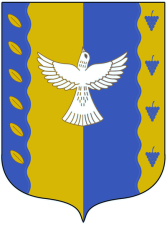 совет сельского поселенияАХМЕТОвский  сельсовет муниципального района Кушнаренковский районреспублики Башкортостан452247, село Ахметово, ул. Центральная, 34Тел. 5-41-33«»20г.(подпись лица, направляющего уведомление)(расшифровка подписи)